Gesuch Benützung Mehrzweckanlage KappelenGesuchstellende Organisation(Name, Adresse)Bezeichnung des AnlassesDatum des AnlassesBezug der Räume Datum und Tageszeit (inkl. Einrichtungszeit)Datum und Tageszeit (inkl. Einrichtungszeit)Datum und Tageszeit (inkl. Einrichtungszeit)Rückgabe der RäumeDatum und Tageszeit  (nach Abräumarbeiten)Datum und Tageszeit  (nach Abräumarbeiten)Datum und Tageszeit  (nach Abräumarbeiten)Verantwortliche Person(Name, Vorname, Adresse)Mobiltelefonnummer für Kontaktaufnahme mit der verantwortlichen Person vor und während des AnlassesBenötigte / zu reservierende Räume Halle Garderoben Bühne Geräteraum Küche Musikzimmer Pausenplatz Parkplatz weitere:Kann während des Anlasses in den nicht reservierten Räumen ein anderer Anlass stattfinden? ja            nein ja            nein ja            neinWird während des Anlasses eine Festwirtschaft betrieben? ja Gesuch ist eingereicht        nein ja Gesuch ist eingereicht        nein ja Gesuch ist eingereicht        neinWerden während des Anlasses Getränke oder Speisen konsumiert? ja            nein ja            nein ja            neinDatum, Unterschrift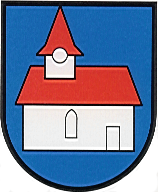 